Republic of the Philippines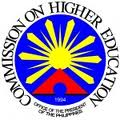 OFFICE OF THE PRESIDENTCOMMISSION ON HIGHER EDUCATIONRegional Office IIIR3HiEdBayanihan October 2021 Calendar#Date / TimeTopic / CourseTarget Audience  Registration / Meeting LinkFocal / Point Person101 October 2021Friday09:00am-12:00nnHost:  CHEDRO-III OER Core Group for Business and Management EducationStart Creating Learning Packets in BusinessBusiness and Management Education Deans, Program Heads, Program Coordinators, Faculty MembersRegistration Link:https://forms.gle/yE5JSHeAT6Kde1937 Mr. Rosan OlaliaDean, Institute of Hospitality Management, Jocson CollegeEmail Address:rosanolalia@jocsoncollege.edu.ph204 October 2021Monday08:00am-05:00pmHost:  Don Honorio Ventura State UniversityWebinar-Workshop on “Productivity through Innovation, a webinar series on Intellectual Property and Innovation”Series 1: Awareness Webinar on Intellectual Property RightsResource Person:  Mr. Buenaventura D. Marcelino, Jr.Junior Technical StaffBureau of Trademarks, Intellectual Property Office of the PhilippinesDeansChairpersonsCoordinatorsFaculty ResearchersRegistration Link:https://us04web.zoom.us/meeting/register/upAvdOyvpzkvGtRwXudQ70p2RG45eXaf0aoBEngr. Anna Liza Cao NacionOIC-Director, Knowledge Management and Innovation Office Email Address:acnacion@dhvsu.edu.phMobile: 0908 811 5048 / 0917 112 8448313 October 2021Wednesday08:00am-05:00pmHost:  Professional Criminologists Association of the Philippines and CHEDRO-III OER Core Group for Criminal Justice EducationTHEME: “Nurturing Minds Towards Resilient and Secured Public Safety”“Character and Patriotism Development for Criminology Students”Criminal Justice Education Deans, Chairpersons, Program Heads, Faculty and StudentsRegistration Link:https://forms.gle/rbbR8gfm94PBMN1d6Mr. Gerry J. CañoWebinar ConvenorEmail Address:gerryjcano@yahoo.comMobile: 0917 952 2191 / 0908 887 9058418-20 October 2021Monday-Wednesday08:00am-05:00pmHost:  Don Honorio Ventura State UniversityWebinar-Workshop on “Productivity through Innovation, a webinar series on Intellectual Property and Innovation”Series 2: Patent DraftingResource Person 1:  Mr. Emmanuel M. MendozaIntellectual Property Rights Specialist IIIBureau of Patents, Intellectual Property Office of the PhilippinesResource Person 2:  Mr. Eric C. PadenIntellectual Property Rights Specialist IVAffiliation:  Bureau of Patents, Intellectual Property Office of the PhilippinesDeansChairpersonsCoordinatorsFaculty ResearchersRegistration Link:https://us04web.zoom.us/meeting/register/upMtceyopzouHdWXx_Vq6Ioy-IhU4jLAYVm2Engr. Anna Liza Cao NacionOIC-Director, Knowledge Management and Innovation Office Email Address:acnacion@dhvsu.edu.phMobile: 0908 811 5048 / 0917 112 8448521 October 2021Thursday08:00am-12:00nnHost: Bulacan State UniversityTheme:  UPSKILL2021:  Embracing Technological Trends for the 21st Century Education“Data in Education: Making Universities Smarter with Data Science”Resource Person: Engr. Roy Joseph Roberto“Introduction to Artificial Intelligence and Applications”Resource Person:  Engr. Ryan EvangelistaEngineering Education Deans,Chairpersons,Faculty Members,Researchers, andStudentsRegistration link:https://forms.gle/zTqaFWSxPnMcFHVv8Dr. Ma. Magdalena V. GatdulaDean. College of Engineering
Bulacan State UniversityEmail Address: mamagdalena.gatdula@bulsu.edu.phMobile:  0925 731 1240622 October 2021Friday08:00am-12:00nnHost: Bulacan State UniversityTheme:  UPSKILL2021:  Embracing Technological Trends for the 21st Century Education“Introduction to Lean Six Sigma”Resource Person: Mr. Jeremy  Laurence M. Banez“Data Analysis using Minitab”Resource Person:  Ms. Dyan G. RodriguezEngineering Education Deans,Chairpersons,Faculty Members,Researchers, andStudentsRegistration link:https://forms.gle/t8xokpB4b7YkVdpLA Dr. Ma. Magdalena V. GatdulaDean. College of Engineering
Bulacan State UniversityEmail Address: mamagdalena.gatdula@bulsu.edu.phMobile:  0925 731 1240725 October 2021Monday 08:00am-12:00nnHost: Bulacan State UniversityTheme:  UPSKILL2021:  Embracing Technological Trends for the 21st Century Education“Food Processing and Food Processing Equipment with Introduction to Regional Food Innovation Center”Resource Persons: Engr. Adrian FloresDr. Jenina TongolMs. Roselle AlbalateEngineering Education Deans,Chairpersons,Faculty Members,Researchers, andStudentsRegistration link:https://forms.gle/b26P5oEye2gxj7MX7Dr. Ma. Magdalena V. GatdulaDean. College of Engineering
Bulacan State UniversityEmail Address: mamagdalena.gatdula@bulsu.edu.phMobile:  0925 731 1240826 October 2021Tuesday08:00am-12:00nnHost: Bulacan State UniversityTheme:  UPSKILL2021:  Embracing Technological Trends for the 21st Century Education“Implementing Technology in Course Design: Its Relevance and Benefits to the CE curriculum and the Students”Resource Person: Engr. June- June P. Santos“Adapting Green Technology in the Minimization of Carbon Emission in a Higher Education Institution”Resource Person:  Dr. Cecilia A. GeronimoEngineering Education Deans,Chairpersons,Faculty Members,Researchers, andStudentsRegistration link:https://forms.gle/XoxHSBQpk4dRQmTC8Dr. Ma. Magdalena V. GatdulaDean. College of Engineering
Bulacan State UniversityEmail Address: mamagdalena.gatdula@bulsu.edu.phMobile:  0925 731 1240927 October 2021Wednesday08:00am-12:00nnHost:  Bulacan State UniversityTheme:  UPSKILL2021:  Embracing Technological Trends for the 21st Century Education“Preparing and sourcing IP document sections from Thesis or Research Paper”Resource Person: Engr. Mervin E. Albalate “Technopreneurship”Resource Person:  Engr. Dennis R. Dela CruzEngineering Education Deans,Chairpersons,Faculty Members,Researchers, andStudentsRegistration link:https://forms.gle/jHVwGyHJsBhgJxbA6Dr. Ma. Magdalena V. GatdulaDean. College of Engineering
Bulacan State UniversityEmail Address: mamagdalena.gatdula@bulsu.edu.phMobile:  0925 731 12401027 October 2021 (tentative)Wednesday09:00am-05:00pmHost:  CHEDRO-III OER Core Group for Business and Management EducationHospitality and Tourism ConferenceHospitality and Tourism Management Deans, Program Heads, Faculty Members, and StudentsRegistration Link:https://forms.gle/AjuwvGE5UqMsWgNF6 Mr. Rosan OlaliaDean, Institute of Hospitality Management, Jocson CollegeEmail Address:rosanolalia@jocsoncollege.edu.ph1128 October 2021Thursday08:00am-12:00nnHost: Bulacan State UniversityTheme:  UPSKILL2021:  Embracing Technological Trends for the 21st Century Education“BIM ready!: equipping us into new architectural plan preparation”Resource Person:Ms. Celeste Joy Sarmiento“Architectural Practice: Branding, Advertising and Fields of Specialization”Resource Person:Ar., EnP. Stephanie N. Gilles, fuapFor Architecture, Fine Arts, and Landscape Architecture Deans,Chairpersons,Faculty Members,Researchers, andStudentsRegistration link:https://forms.gle/zzTdtPYycnhmNW3w8Ar., EnP. Godesil G. LejardeDean, College of Architecture and Fine Arts
Bulacan state UniversityEmail Address: godesil.lejarde@bulsu.edu.phMobile:  0917 592 59101229 October 2021Friday08:00am-12:00nnHost: Bulacan State UniversityTheme:  UPSKILL2021:  Embracing Technological Trends for the 21st Century Education“Open spaces, healthy places: how landscapes influence public health”Resource Person:LAr., EnP. Angelo Paulo A. Mogul“Space and Learning”Subtopic 1: Fundacion Sanso: Case study on Museum Education”Subtopic 2: “Curated Learning”Resource Persons:Mr. Ricky FranciscoDr. Ethel VillafrancaFor Architecture, Fine Arts, and Landscape Architecture Deans,Chairpersons,Faculty Members,Researchers, andStudentsRegistration link:https://forms.gle/7THqBnCqw5pCNfNk9Ar., EnP. Godesil G. LejardeDean, College of Architecture and Fine Arts
Bulacan state UniversityEmail Address: godesil.lejarde@bulsu.edu.phMobile:  0917 592 5910